CSSA STAGE 1 JUNIOR #17                                 NAME ___________________________________Multiple Choice:  Circle ALL the Correct Answers!1.	Both the Egyptians and the Israelites experienced the first 	a)  2 plagues		b)  3 plagues		c)  4 plagues		d)  all the plagues2.	Murrain was: 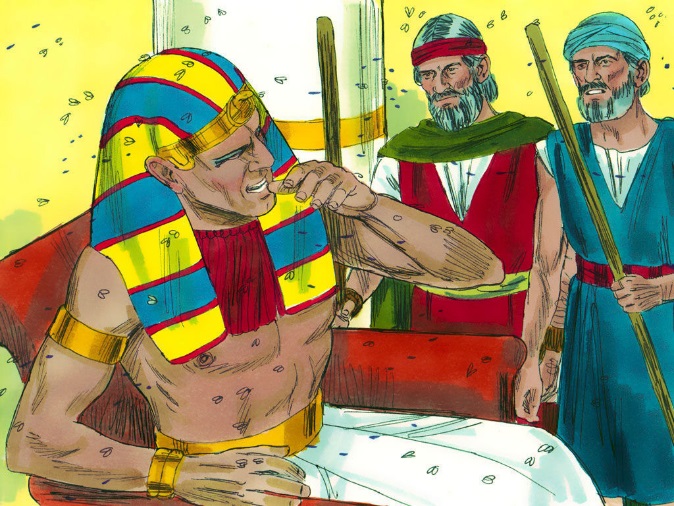 	a)  an exotic food b)  a contagious disease	c)  a city in Egyptd)  the 5th plague3.	The ashes became dust and turned into: 	a)  hailb)  chicken pox	c)  boilsd)  frogs4.	The locusts:	a)  ate green crops				b)  came in on the east wind	c)  were swept into the Red Sea		d)  destroyed the cropsShort Answer5.	When Moses and Aaron told Pharoah that Yahweh said, “Let Israel go”, what did Pharoah say about Yahweh?____________________________________________________________________________6.	What punishment did Pharoah give the Israelites in response to Moses’ and Aaron’s request?____________________________________________________________________________7.	How was Aaron’s rod shown to be more powerful than the rods of the magicians? ___________________________________________________________________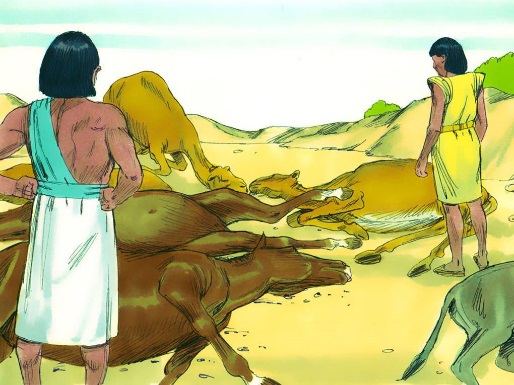 ____________________________________________________8.	After which plague did the magicians admit they were no match for God? _________________9.	Why did God let the Israelites experience the first 3 plagues?______________________________________________________________________________________________________10.	How did some of the Egyptians show their fear for Israel’s God during the plague of hail? ____________________________________________________________________________True or False_____  11.	When Moses turned the water into blood only the Nile was affected. _____  12.	Locust was the 4th plague. 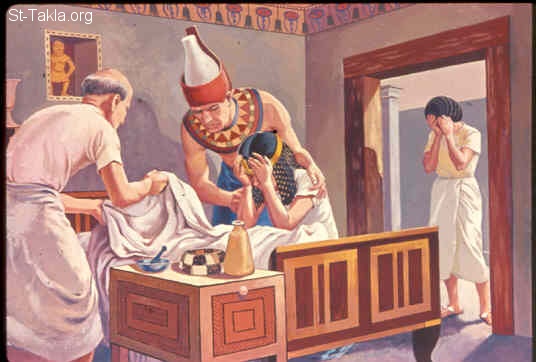 _____  13.	The Egyptians were able to make lice. _____  14.	The magicians were able to make frogs appear as well as make them disappear. _____  15.	After the frog plague, Pharoah said he would let the people go._____  16.	Both the Israelites and the Egyptians suffered from the plague of flies.Fill in the Blank17.	The Israelites lived in the land of _________________ while in Egypt.18.	God brought the plagues upon Egypt to show his _____________ over the gods of Egypt.19.	Pharoah’s heart was _________________________.20.	Israel had to ____________________ themselves and _____________ in God to deliver them.21.	We must be _____________________ from the world.22.	God is ____________________ to those who separate themselves, but _________________ to those who hate him.Learn the 10 Plagues (Below are two different sayings that might help)			Read the Sentences Downward				Corresponding Plagues